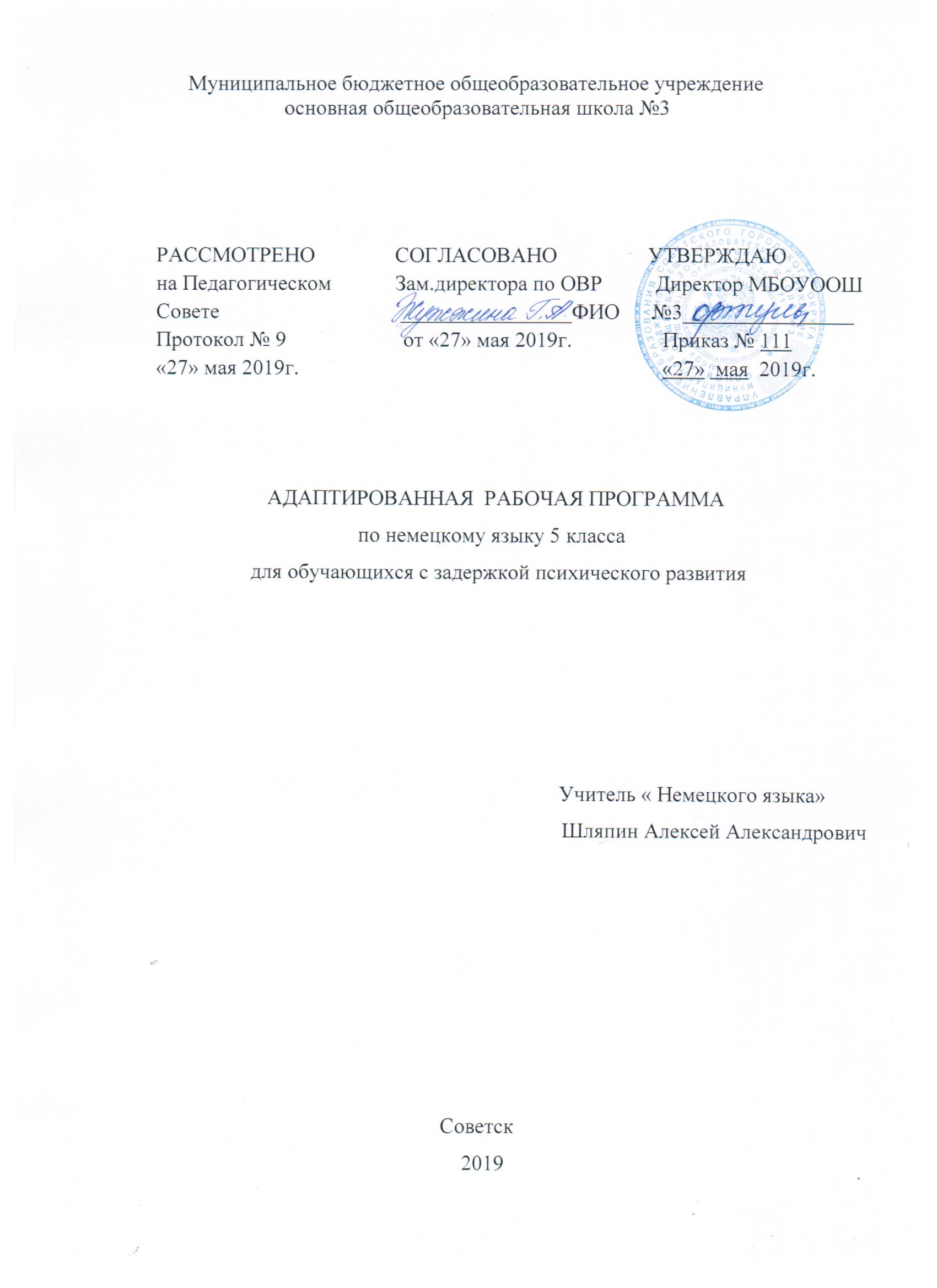                                          Содержание программы1.Планируемые результаты __________________________3                2. Содержание учебного процесса_____________________5                3. Тематическое планирование_______________________  7 1.1   Планируемые результаты   Овладение как умениями и навыками чтения и письма, так и умениями и навыками в устно-речевом общении (аудировании, говорении) на немецком языке, а также приобретение языковых и страноведческих знаний. Доминирующим целевым умением является чтение на немецком языке как опосредованный способ общения. В результате изучения курса 5 класса учащиеся должны знать: лексический материал (300 слов);словосложение, суффиксы существительных мужского рода – er, женского рода - in, суффиксы числительных -zehn,-zig, -te*,- ste*;грамматический материал: структуры со знаменательными глаголами, в том числе с глаголами sein, haben, с модальными глаголами wollen, können в Praesens*;утвердительные, отрицательные и вопросительные формы (общие и специальные вопросы) указанных структур; структуры с глаголами в повелительном наклонении в утвердительной и отрицательной формах (преимущественно с лексикой классного обихода, чтобы понимать речь учителя);существительные единственного и множественного числа в Nominativ, Dativ, Akkusativ ; неопределенный и определенный артикли, отсутствие артикля (в ознакомительном плане); Здесь отмечены звездочкой задания, предназначенные для групп более сильных учеников. личные, указательные, отрицательные (kein), вопросительные и притяжательные местоимения; количественные числительные до 100, порядковые числительные*;употребление предлогов с двойным управлением; употребление прилагательных. Следует исключить инфинитивный оборот um…zu*, альтернативные вопросы, знакомство с формой Perfekt можно перенести на следующий год.   АудированиеУчащиеся должны понимать на слух, построенную на программном материале иноязычную речь в предъявлении учителя, а также его указания, связанные с ведением урока.  Говорение  Диалогическая речь. Учащиеся должны уметь задавать вопросы и отвечать на них; формировать поручения в соответствии с учебной ситуацией в пределах программного языкового материала; правильно в языковом отношении оформлять свои высказывания – от каждого собеседника не менее трех реплик, составляющих законченное высказывание. Монологическая речь. Учащиеся должны уметь высказываться в соответствии с учебной ситуацией в пределах программного языкового материала. Объем высказывания – не менее двух правильно оформленных фраз.  Чтение     Учащиеся должны знать буквы алфавита, усвоить звукобуквенные соответствия, уметь читать вслух с правильным делением фраз на смысловые группы и с достаточным пониманием впервые предъявляемых текстов, построенных на усвоенном в устной речи программном языковом материале; должны уметь пользоваться немецко-русским словарем в конце учебника. Письмо   Учащиеся должны уметь писать буквы и овладеть орфографией слов, используемых в письменных упражнениях. 2. Содержание учебного процесса.    Базовый уровень для 5 класса предусматривает формирование у учащихся общеучебных умений и навыков, универсальных способов деятельности и ключевых компетенций в следующих направлениях: использование учеб ных умений, связанных со способами организации учебной деятельности, доступных учащимся и способствующих самостоятельному изучению немецкого языка и культуры стран изучаемого языка; а также развитие специальных учебных умений, таких как нахождение ключевых слов при работе с текстом, их семантизация на основе языковой догадки, словообразовательный анализ, выборочное использование перевода; умение пользоваться двуязычными словарями.Аудирование.Владение умением воспринимать на слух иноязычный текст предусматривает понимание несложных текстов с разной глубиной проникновения в их содержание (с пониманием основного содержания, с выборочным понимани ем и полным пониманием текста) в зависимости от коммуникативной задачи и функционального типа текста.Говорение.Диалогическая речь. Учащиеся должны вести диалог этикетного характера, диалог-расспрос, диалог-побуждение к действию.Объем диалогов - до 3 реплик со стороны каждого учащегося.Монологическая речь. Учащиеся должны кратко высказываться о фактах и событиях, используя такие комму никативные типы речи, как описание, повествование и сообщение, а также эмоциональные и оценочные суждения. Объем монологического высказывания - до 8-10 фраз.Чтение.Школьники учатся читать и понимать тексты с различной глубиной проникновения в их содержание (в за висимости от вида чтения): с пониманием основного содержания (ознакомительное чтение); с полным понима нием содержания (изучающее чтение); с выборочным пониманием нужной или интересующей информации (просмотровое/поисковое чтение).Содержание текстов должно соответствовать возрастным особенностям и интересам учащихся S классов, иметь образовательную и воспитательную ценность. Независимо от вида чтения возможно использование двуязычного словаря.Письмо.Овладение письменной речью предусматривает:•   знание правил чтения и написания новых слов, отобранных для данного этапа обучения, и навыки их
употребления в речи;•   умение писать короткие поздравления с днем рождения, другими праздниками (объемом до 30 слов,
включая адрес), выражать пожелания.Языковой материал.Порядок слов в повествовательном и вопросительном предложениях; употребление глагола-связки sein. Употребление имен собственных и прилагательных в качестве именной формы сказуемого. Употребление от рицания nicht. Спряжение глагола-связки sein. Употребление неопределенного, определенного и нулевого ар тиклей. Притяжательные местоимения mein, dein, unser. Спряжение сильных и слабых глаголов в настоящем времени. Повелительное наклонение Imperativ; образование и перевод на русский язык.Тематическое содержание                                                                                  3. Тематическое планирование№ п/пНаименование разделов и темIДавайте познакомимся. Вводный курс.IIСтарый немецкий город. Что в нём?IIIВ городе…  Кто здесь живёт?IVУлицы города.  Какие они? VКак живут люди в ФРГ?VIУ Габи дома. Что мы здесь видим?№  урока                                                                     Название темы и разделаКоличество часов№  урока                                                                     Название темы и разделаКоличество часов    Раздел 1                  « Давайте познакомимся»                                    1 триместр1Давайте познакомимся!12Как поздороваться и представиться по-немецки.13Как при знакомстве представить других14Как уточнить, переспросить?15-6Поиграем? Споем? (Повторение)27Как выяснить, кто это?18Спросим о возрасте и кто откуда? 19Что мы уже можем сообщить о себе?110Как охарактеризовать кого-либо или что-либо?111-12Мы играем и поем (повторение )213Кто какой?114А какими нам запомнились герои других детских книжек?115Кто же будет участвовать в телемосте?116-17Мы играем и поем.218Почта пришла!119Чьи это фотографии?120Еще несколько семейных фотографий.121-22Мы играем и поем.223Мы готовимся к телемосту.  Контрольная работа124Итак, что делаем мы сейчас?                                                                1                                                                                                                         2 триместр25Что мы сейчас не делаем?126Телемост уже начинается.                                                                   127-28Мы играем и поем.229Как мы все делаем? Что мы уже умеем?130Что мы уже все умеем?131-32Уроки повторения и систематизации.2    Раздел 2    «Старый немецкий город , что в нём ?»     33  Город. Лексика по теме. Р.О.134Достопримечательности немецкого города.135Использование отрицания kein/keine в диалоге .136Совершенствование чтения и письма.137На улице. Обучение диалогической речи.138Что мы уже знаем и умеем?139Конрольная работа1          Раздел 3           «В городе. Кто живет здесь?»40 Жители города.141 Давайте сравним.142Что мы думаем о нашем городе.143Давайте поговорим144Животные.  Образование новых слов с помощью словосложения.145Контрольная работа                                                                           1       Раздел 4             «Улицы города. Какие они?»                                   46Знакомство с лексикой по теме «Улицы города»147Чтение текста, ответы на вопросы .1.                                                                                                                3 триместр48Старый город.149Давай поговорим!150Что мы уже знаем и умеем.151Контрольная работа 1      Раздел 5                         « Где и как живут здесь люди?»52Типы домов в Германии.153Что где находится?154Адреса городских объектов155Экологические проблемы города.156Типы и особенности домов в Германии157Контрольная работа.1   Раздел 6      «У Габи дома. Что мы здесь видим?»  58 Повторение лексики по теме «Семья»159Введение лексики по теме «Дом». Обучение работе с текстом.160Чтение полилога.  Обучение описании комнаты.161Описание комнаты/дома.Развитие навыков говорения.1 62Обучение чтению текстов с полным пониманием в группах.163Диалогическое общение. 164Повторение склонения существительных и личных местоимений  в   Dativ.165Повторение склонения существительных и личных местоимений  в   Dativ.166. Обобщающее повторение по теме «В доме/квартире. Что здесь есть?»    167Контрольная работа168Работа над ошибками1Итого68